10.03.2021Kontrola dú Pz str. 34/1, 37/1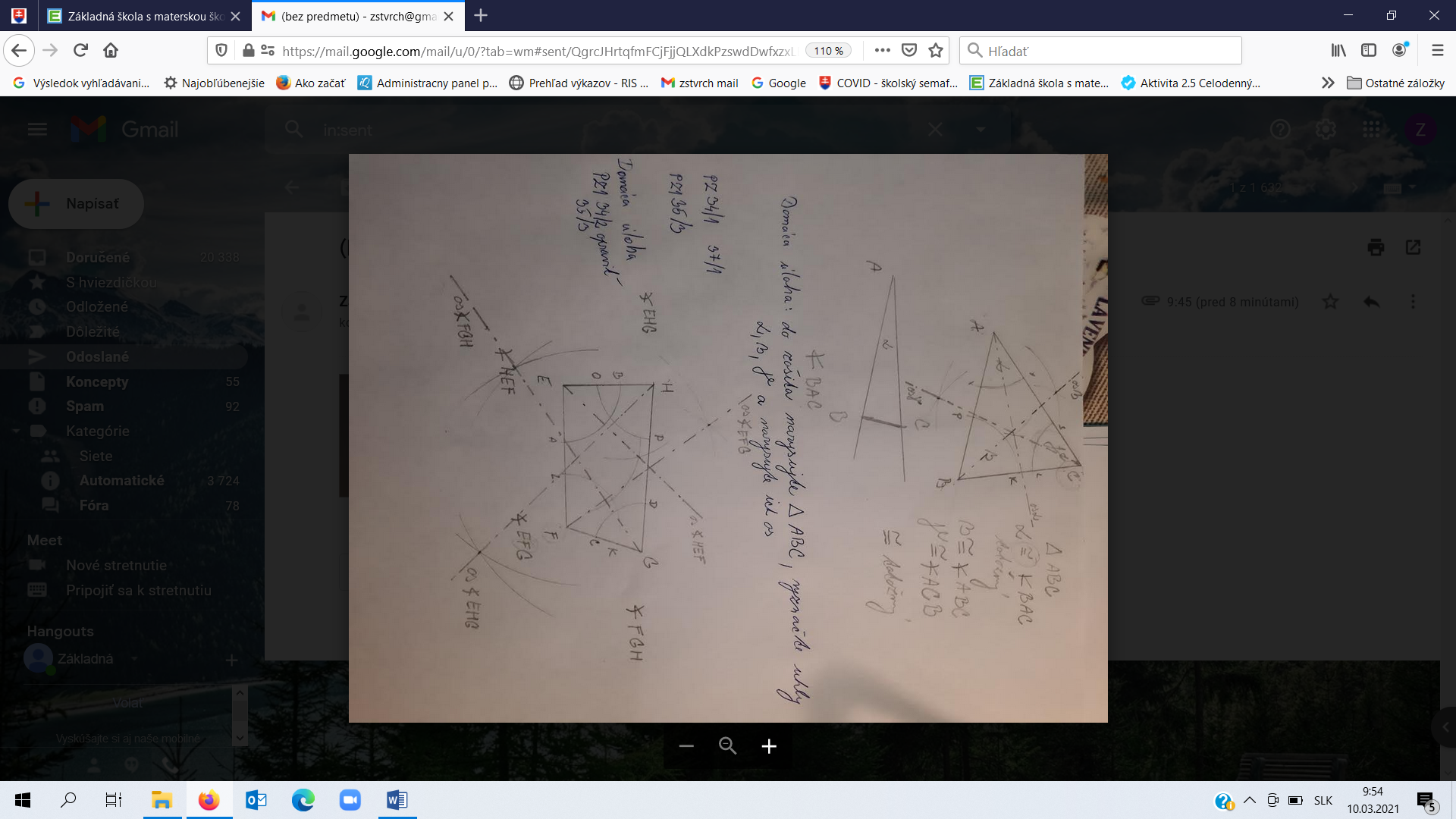 Domáca úloha PZ1 str. 34/2 opraviť, 35/3 11.03.2021Kontrola dú – prostredníctvom mailu: j.hronecova@azet.sk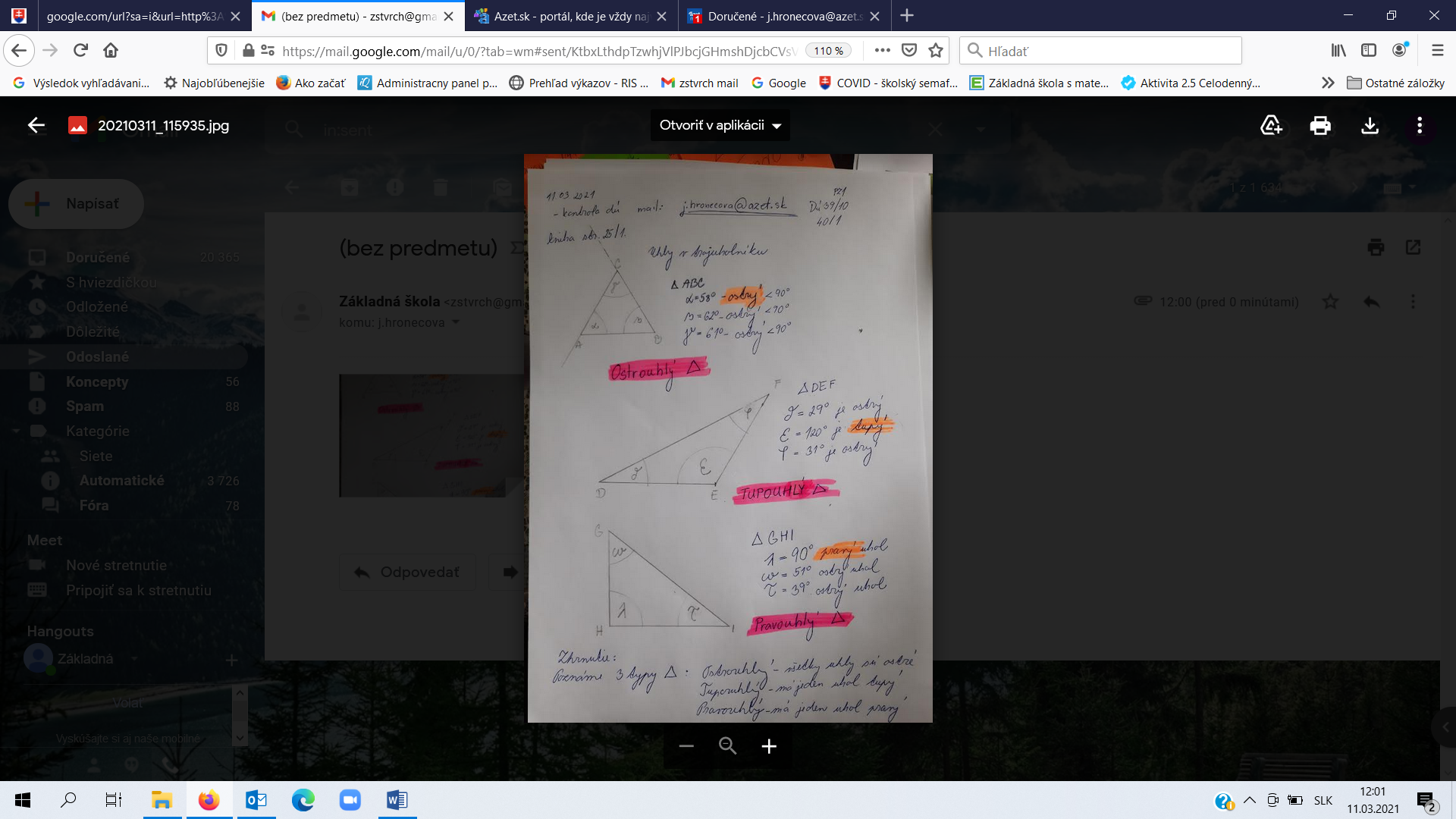 Domáca úloha PZ1 str. 39/10, 40/1 poslať na mail: j.hronecova@azet.sk16.03.2021Kontrola dú – ďakujem za dú..... aj keď len niektorým (až 3 žiakom)....j.hronecova@azet.skDomáca úloha Narysovať jeden ostrý trojuholník, jeden tupý trojuholník a jeden pravý trojuholník. Pomenovať ho a označiť a odmerať vnútorné uhly. Nahrať video ako rysujete trojuholník a meriate uhly. Stačí pri jednom type trojuholníka...17.03.2021Kontrola dú – chápem, videá boli veľmi veľké, treba im znížiť kvalitu, čiže sa im zníži aj veľkosť a tak ich viete poslať. Ďakujem tým, ktorý mi aspoň poslali obrázok, keď už to video dopadlo tak nešťastne.Opakovanie dú – rysovanie ešte raz na obr. 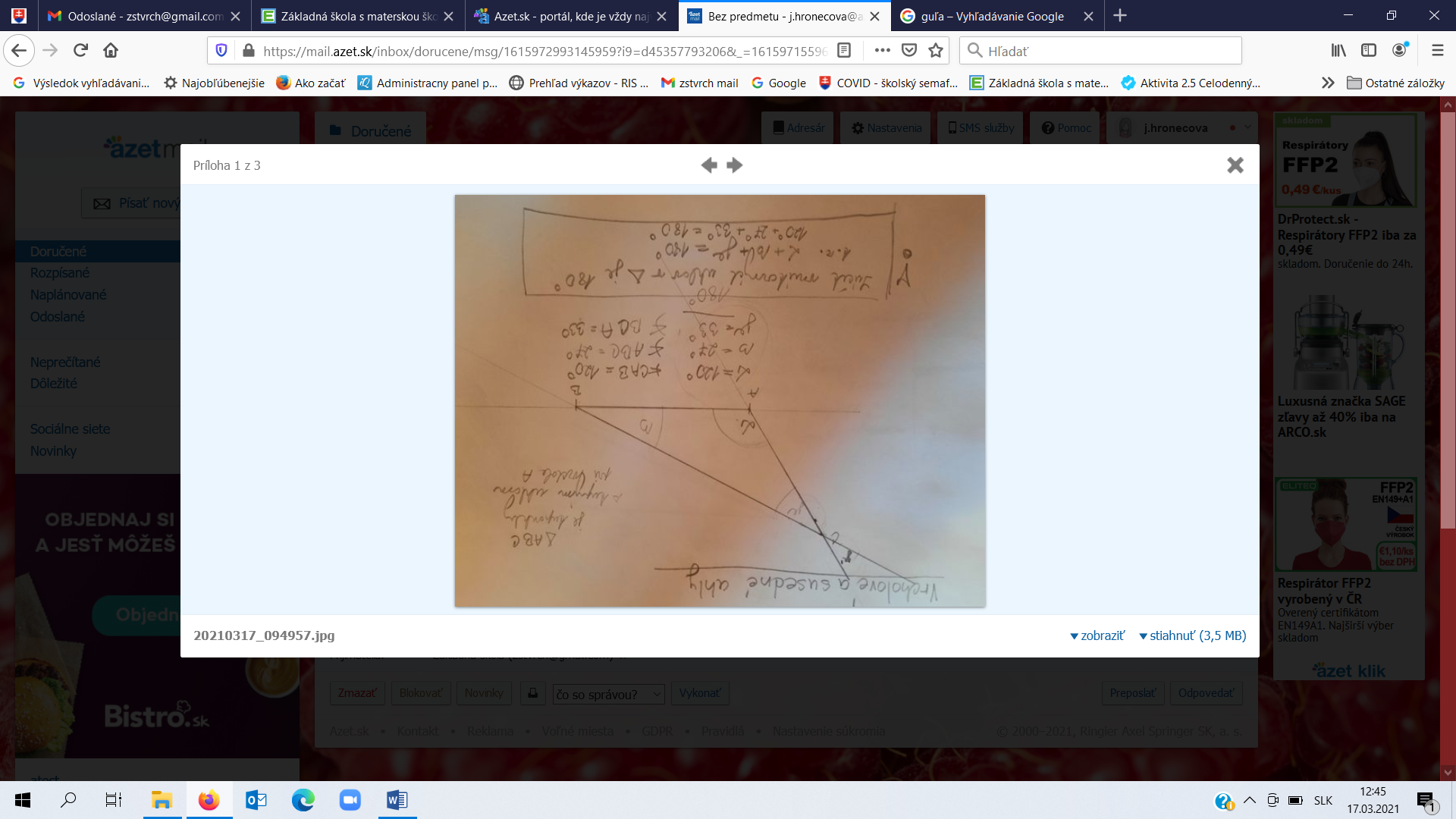 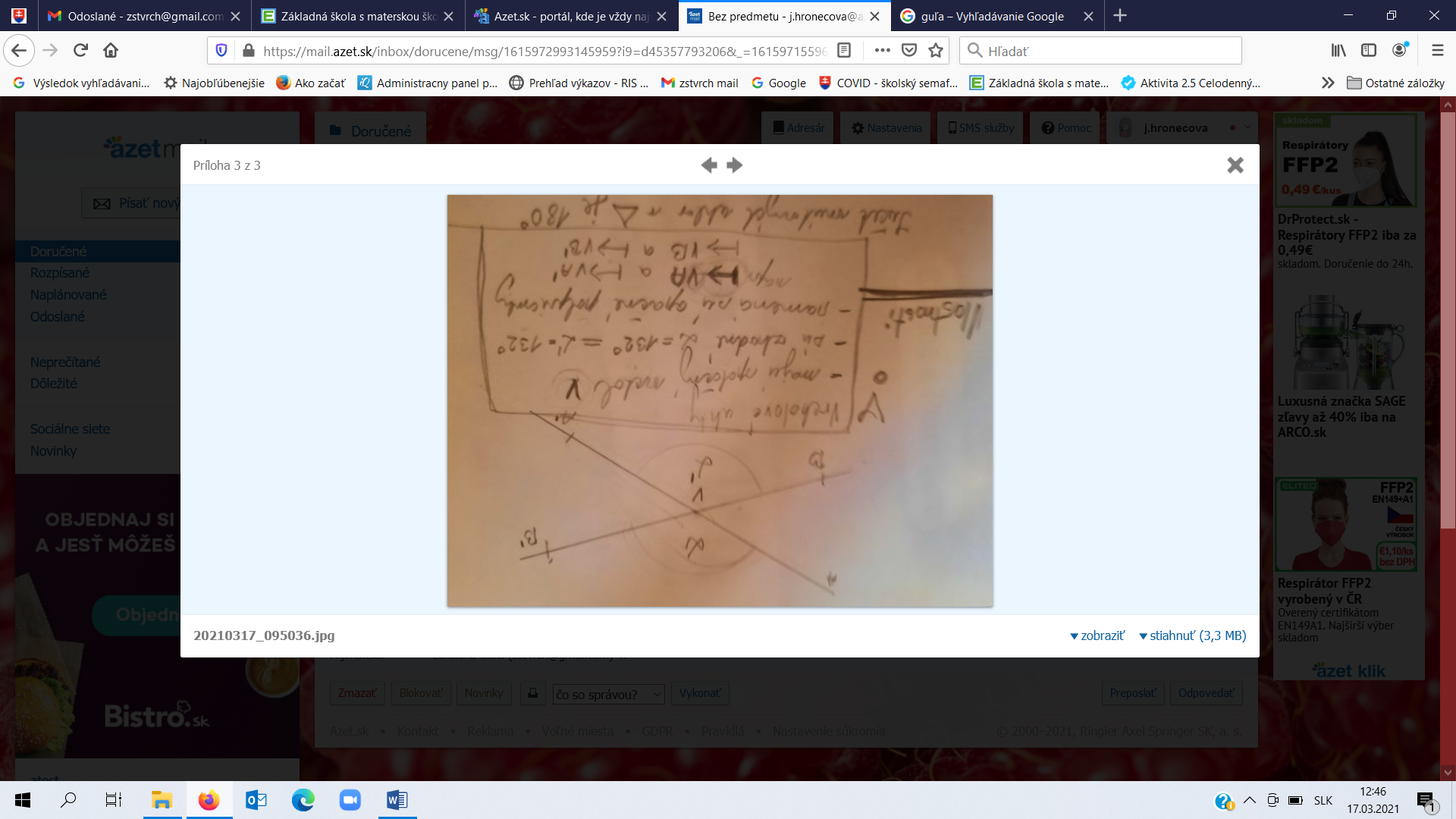 Domáca úloha: narysovať 3 vrcholové uhly.....pri každom popísať vlastnosti uhlov......nezabudnúť ich konkrétne vypísať vrchol, polpriamky.... poslať na mail: j.hronecova@azet.sk 18.03.2021Kontrola dú- individuálne mailomOpakovanie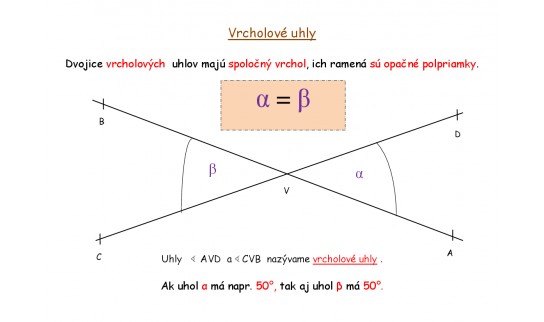 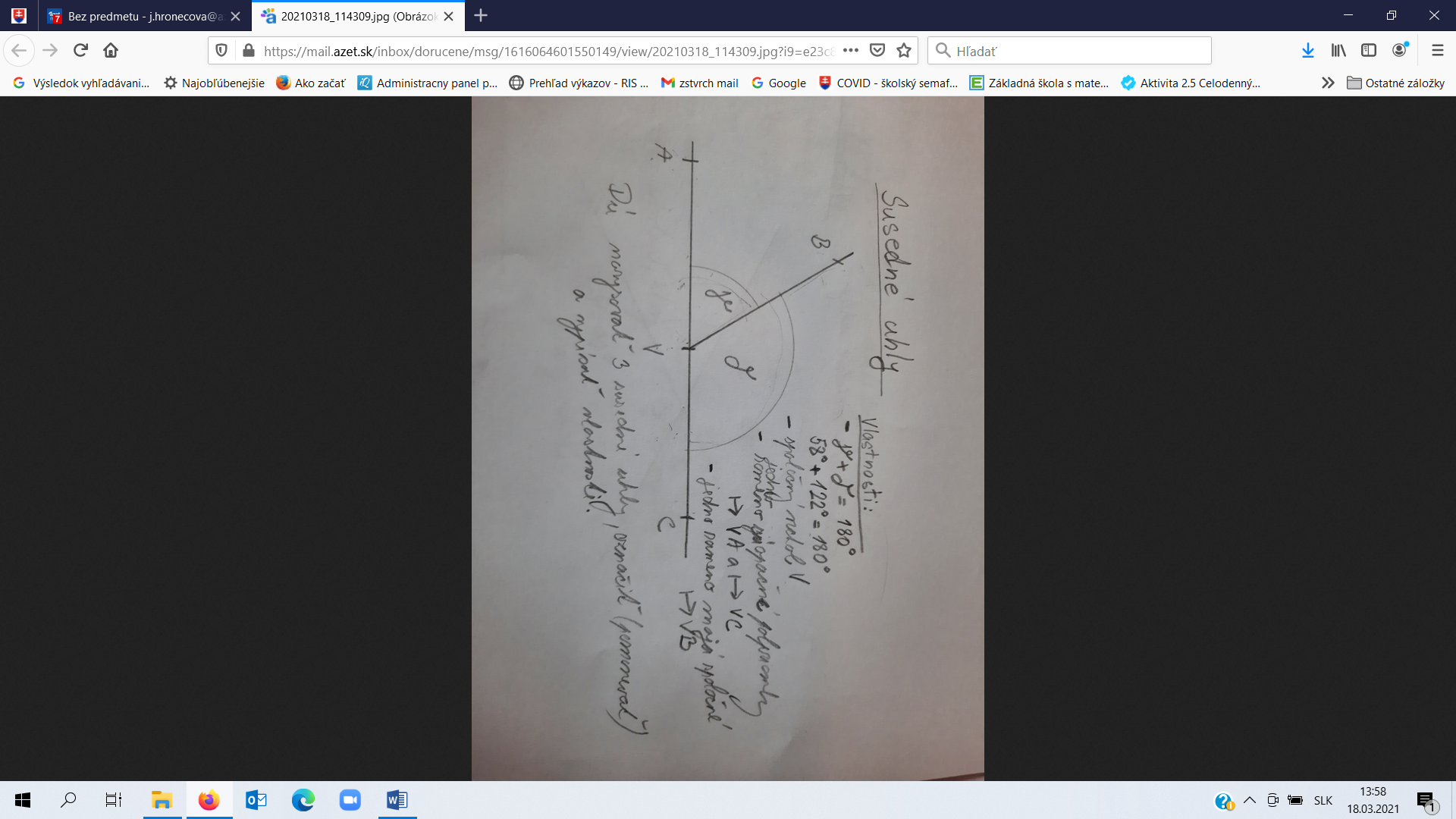 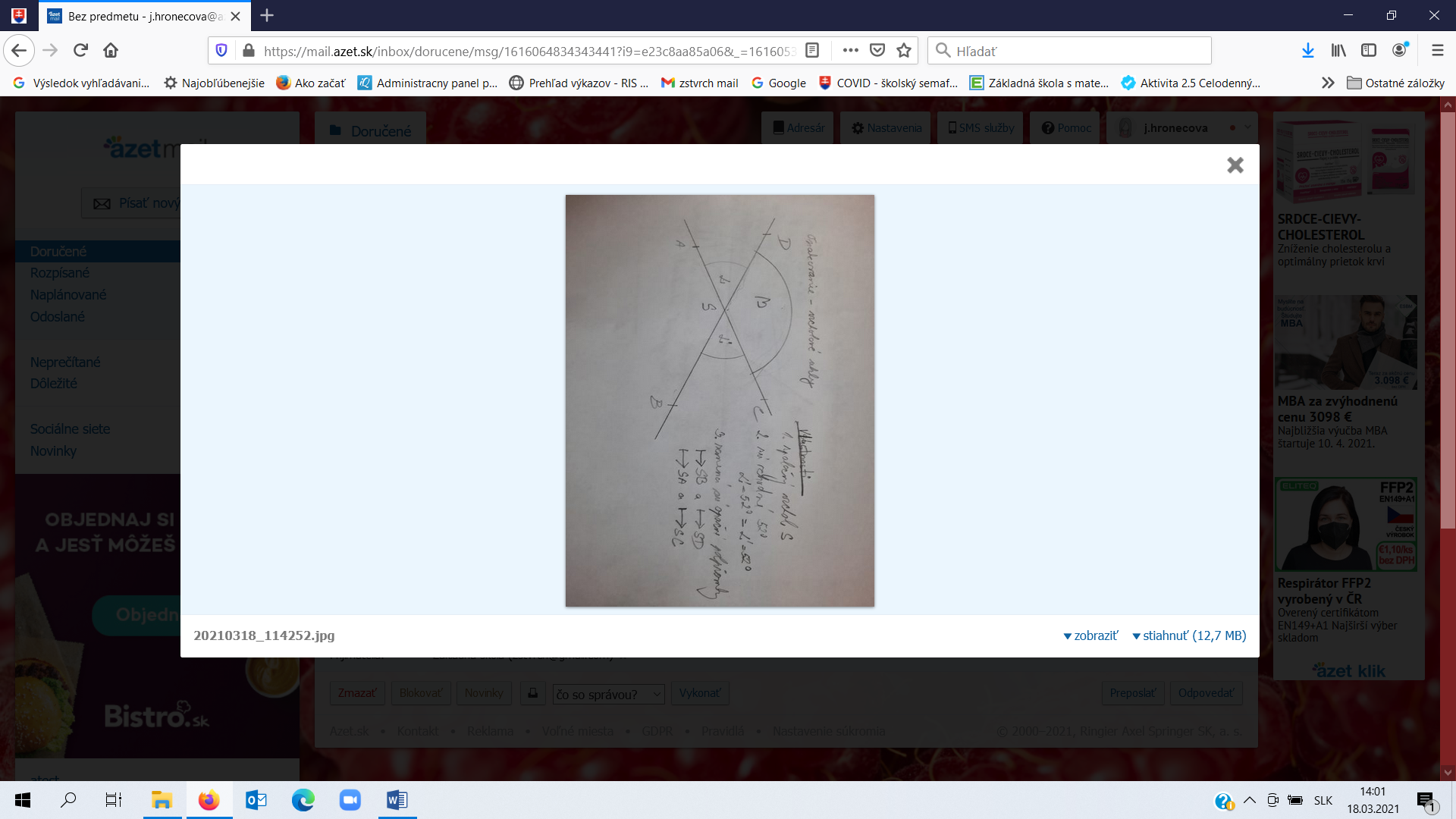 Susedné uhly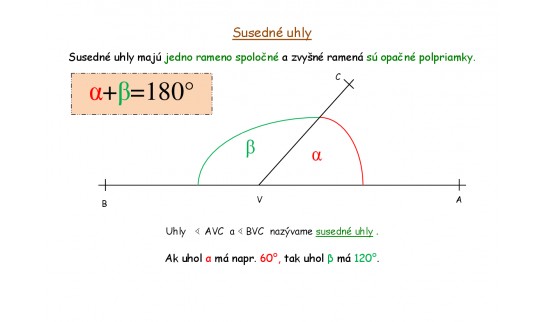 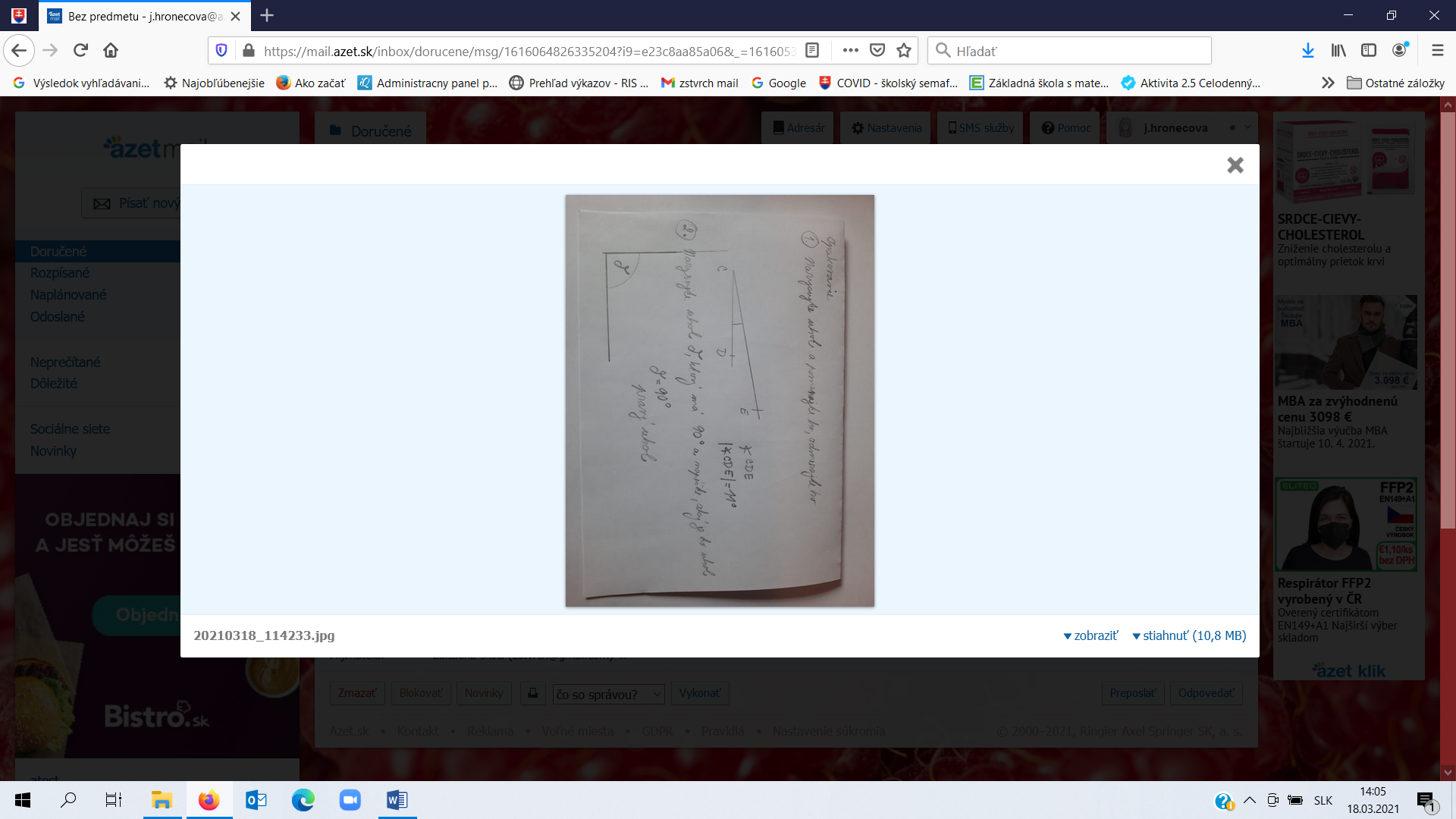 Domáca úloha: narysovať 3 obrázky susedných uhlov...a vypísať konkrétne ich vlastnosti29.03.2021Kontrola dú – individuálne mailomVýsledky kontrolnej práce – individuálne mailom v najbližšom časeKto nepísal kontrolnú prácu, vo vlastnom záujme si ju vypracuje a pošle mi na mail j.hronecova@azet.sk . Písomná práca sa nachádza na stránke školy v sekcii Učíme sa doma II. Stupeň pri mene Ing. Jana Hronecová  TrojuholníkKniha str. 49/1Obrázok bude priložený v najbližšom čase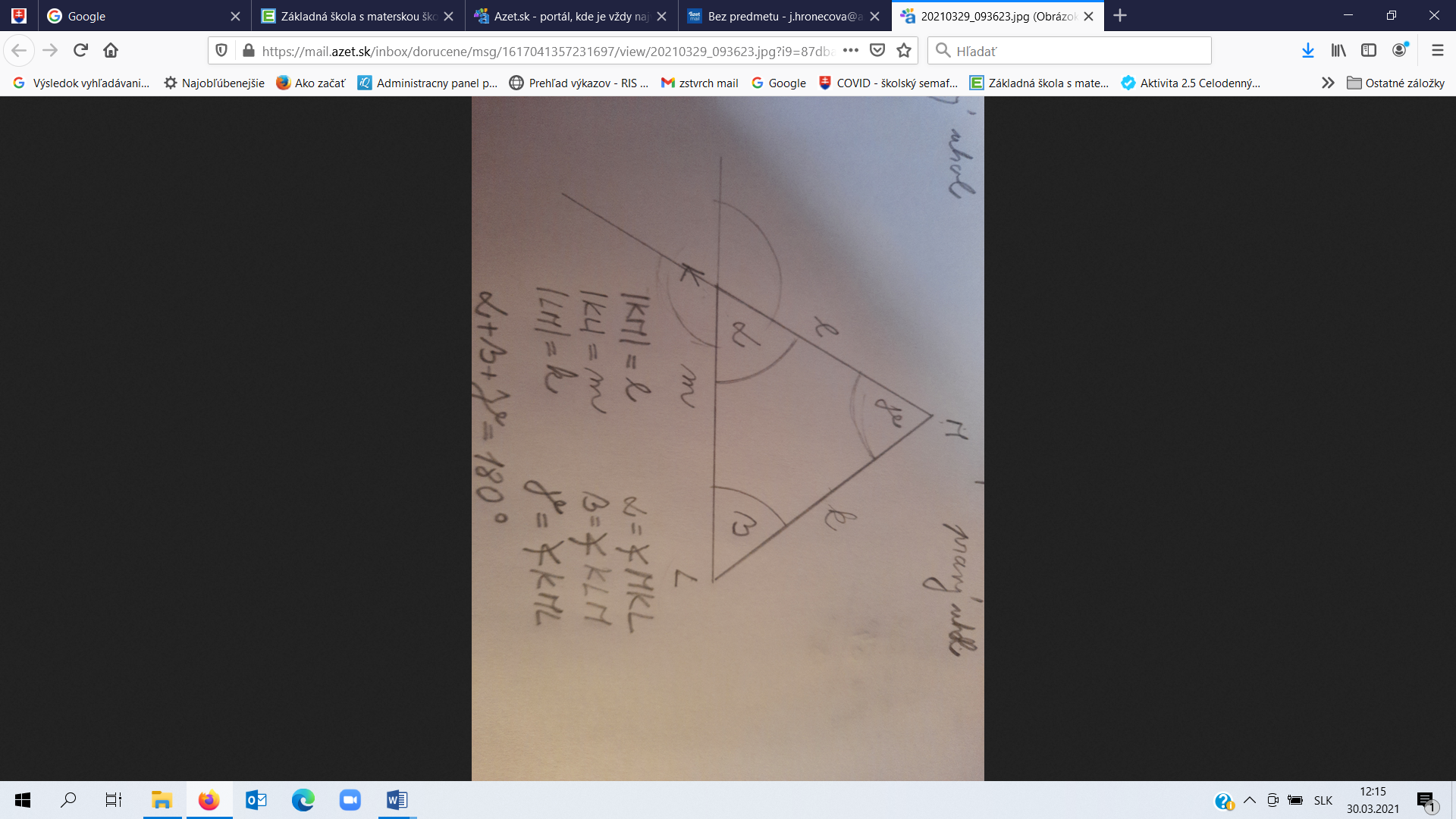 49/2,3?4,5Ostrý uhol ...menší ako 90 stupňovPravý uhol....vždy presne 90 stupňovTupý uhol....viac ako 90 stupňov a menej ako 180 stupňovSusedné a vrcholové uhly49/7Susedné uhly: alfa a betaVrcholové uhly: omega a sigma, gama a epsilonSúčet susedných uhlov je vždy 180 stupňov. Vrcholové majú rovnakú veľkosť.....49/8180-50=130107904550/9Súčet vnútorných uhlov v trojuholníku je 180 stupňov.50/1020 + 60 = 80      180-80=100  tretí uhol má veľkosť 100 stupňov60451050/1131150/12Obr.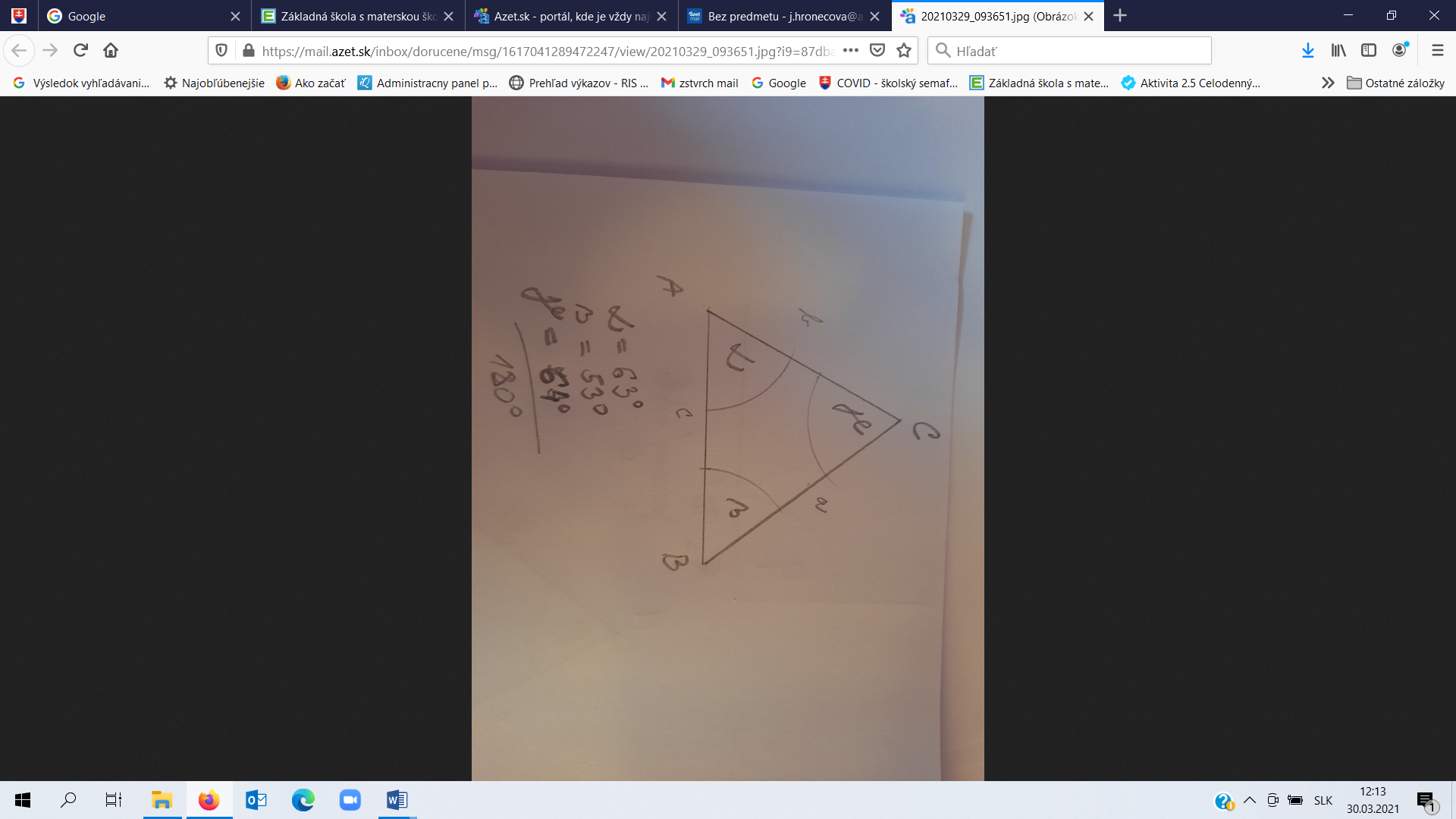 Domáca úloha pz2 str. 30/1,330.03.2021Kontrola dú – pz 2 str. 30/1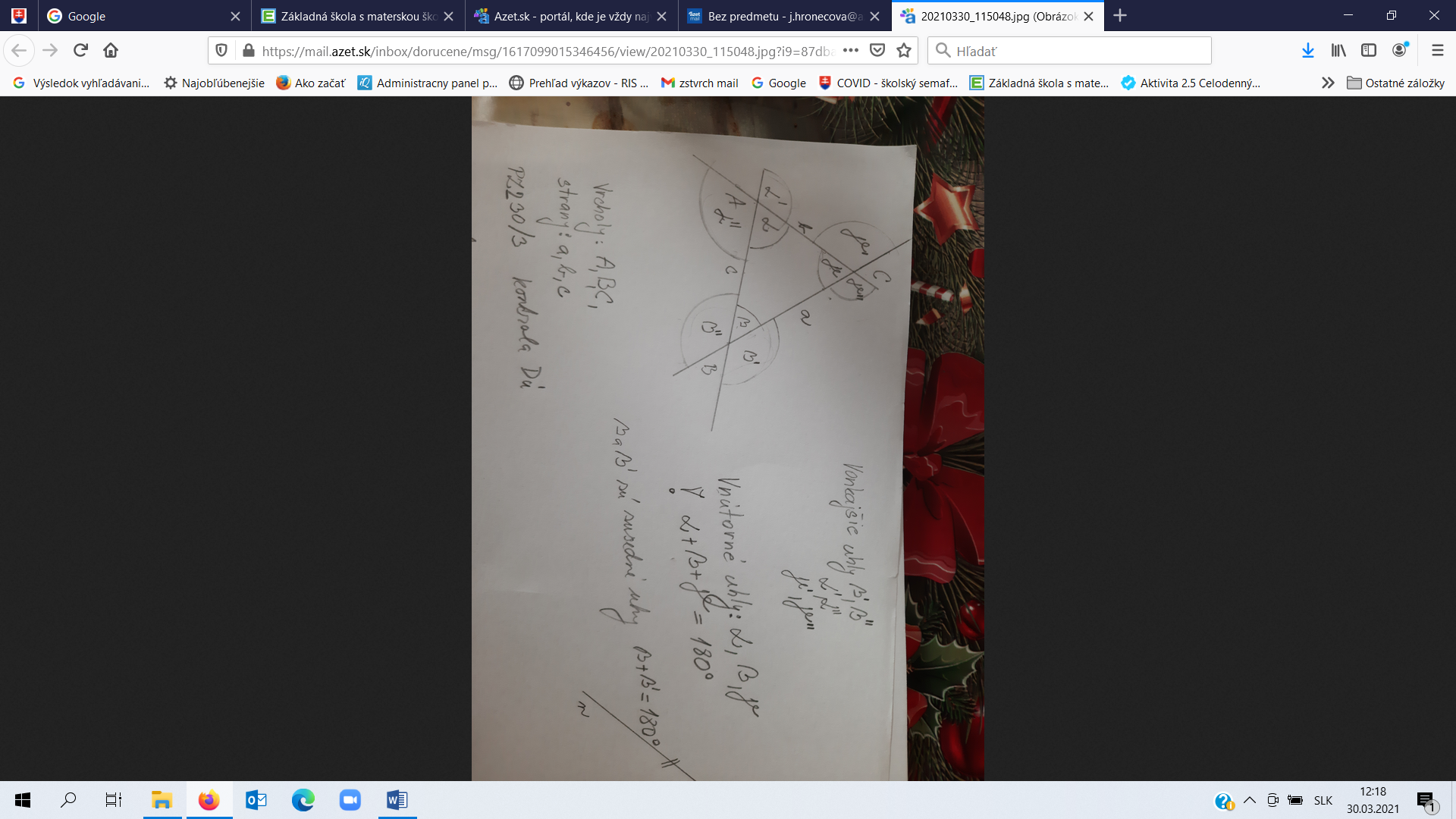 PZ2 str. 30/3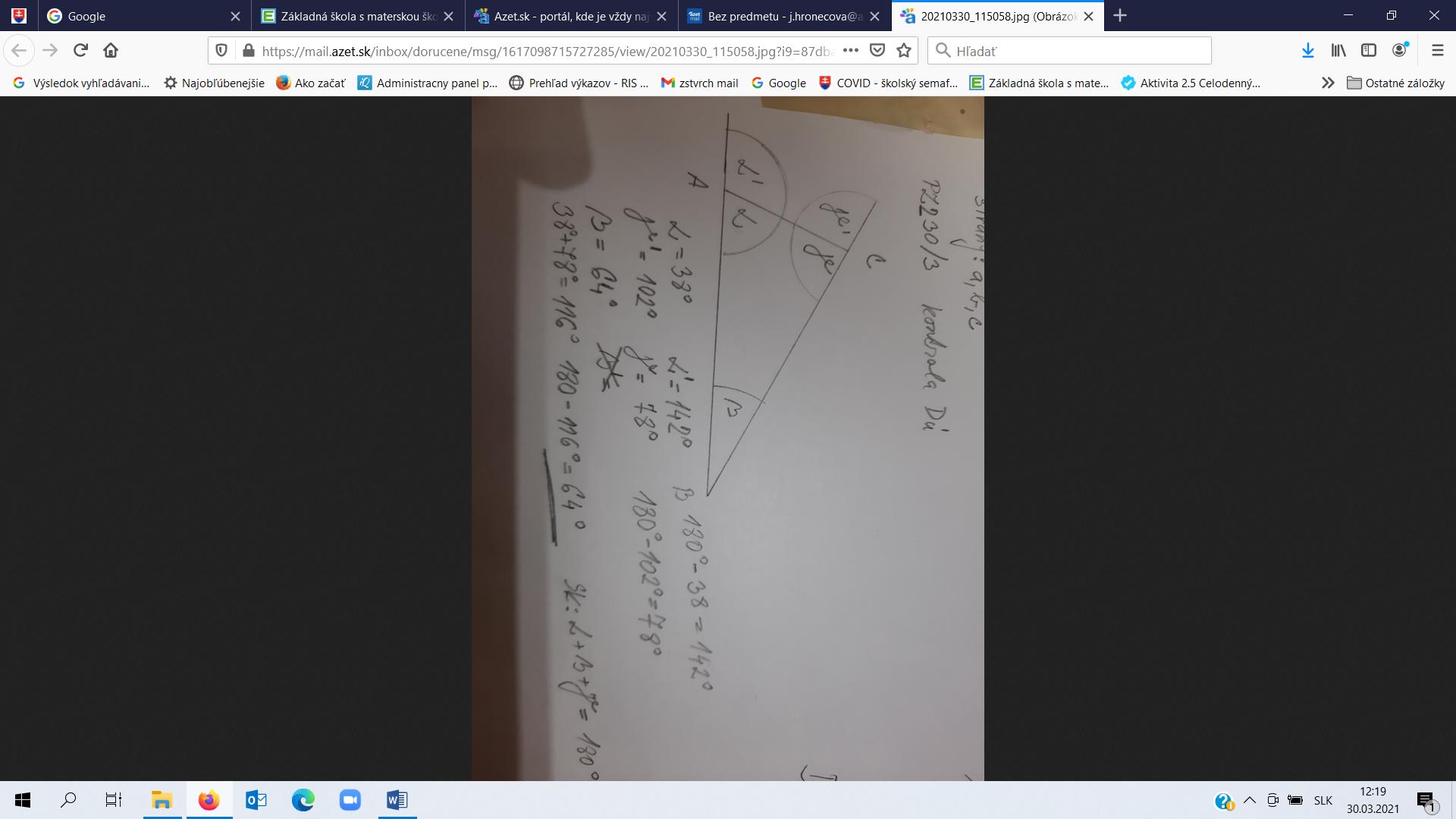 Kniha str. 50/14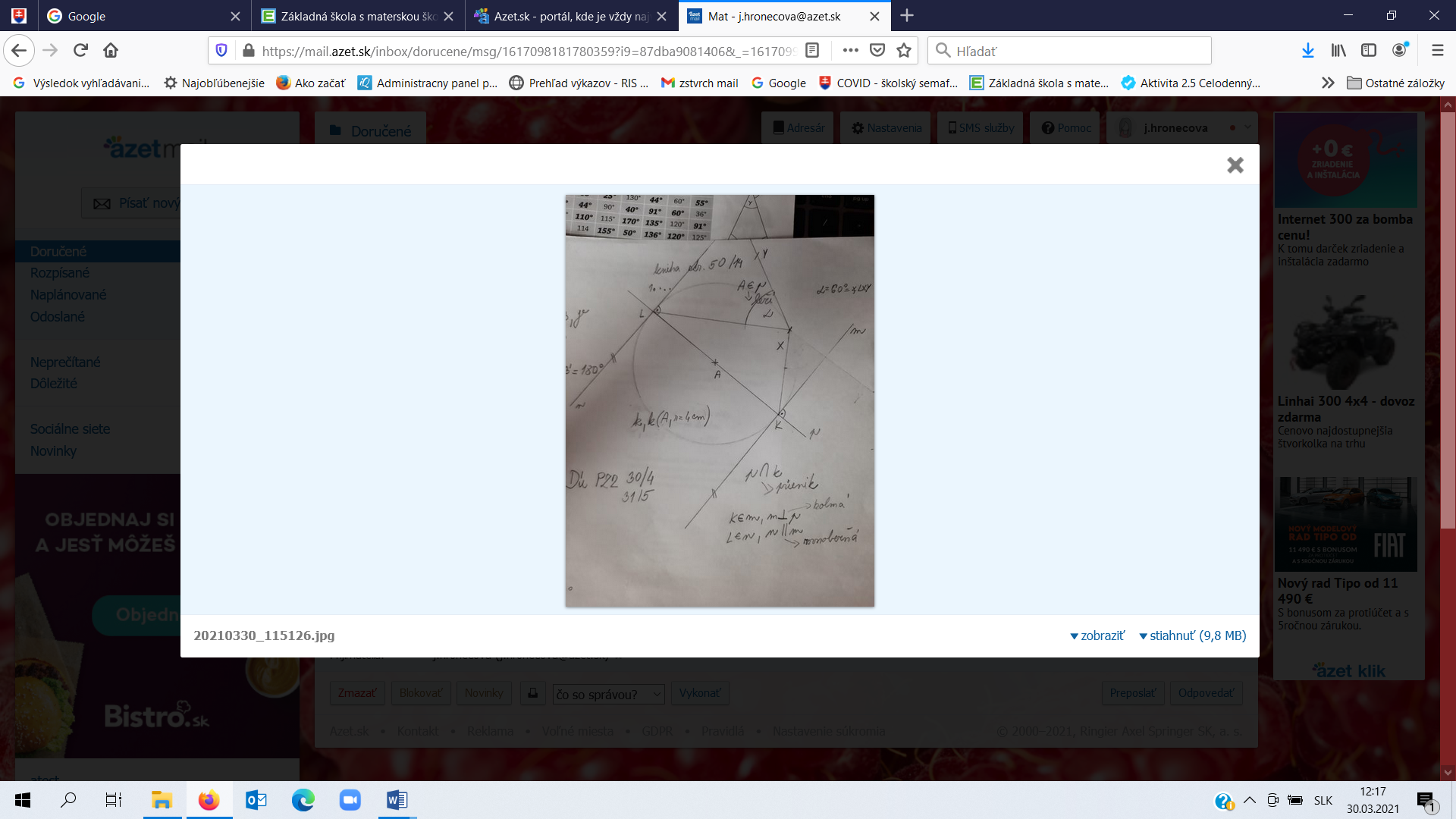 Domáca úloha PZ str. 30/4 a 31/531.03.2021Kontrola dú Pz2 str. 30/4a)Gama má 105 stupňovBeta má 50 stupňov. Ide o tupouhlý trojuholníkb)  beta má 60 stupňov....ide o ostrouhlý trojuholník  je rovnostrannýc) nedá sa vypočítať..... lebo trojuholník sa nedá zostrojiť........vnútorné uhly nemajú 180.        nulový uhol neexistuje. 31/5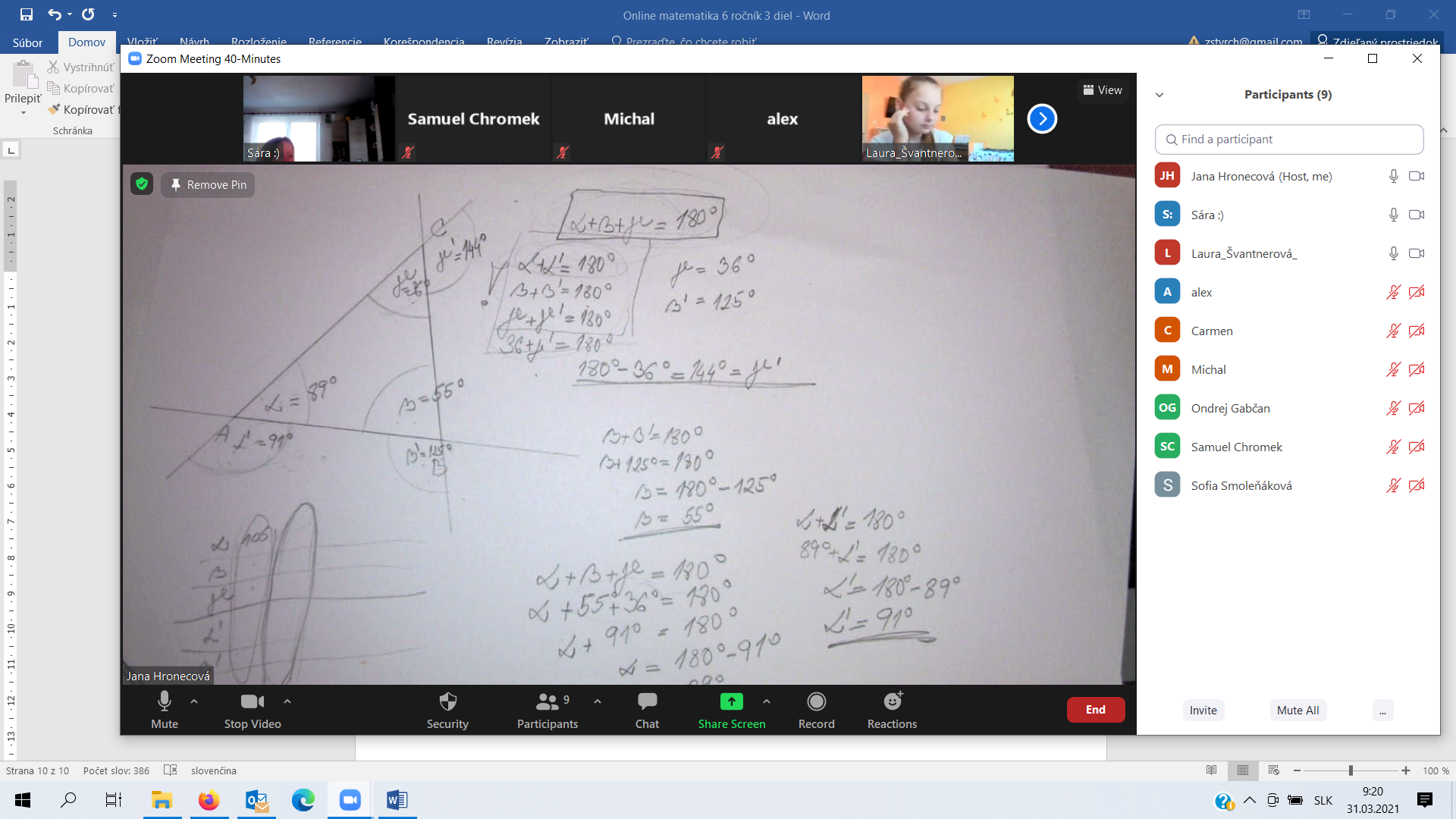 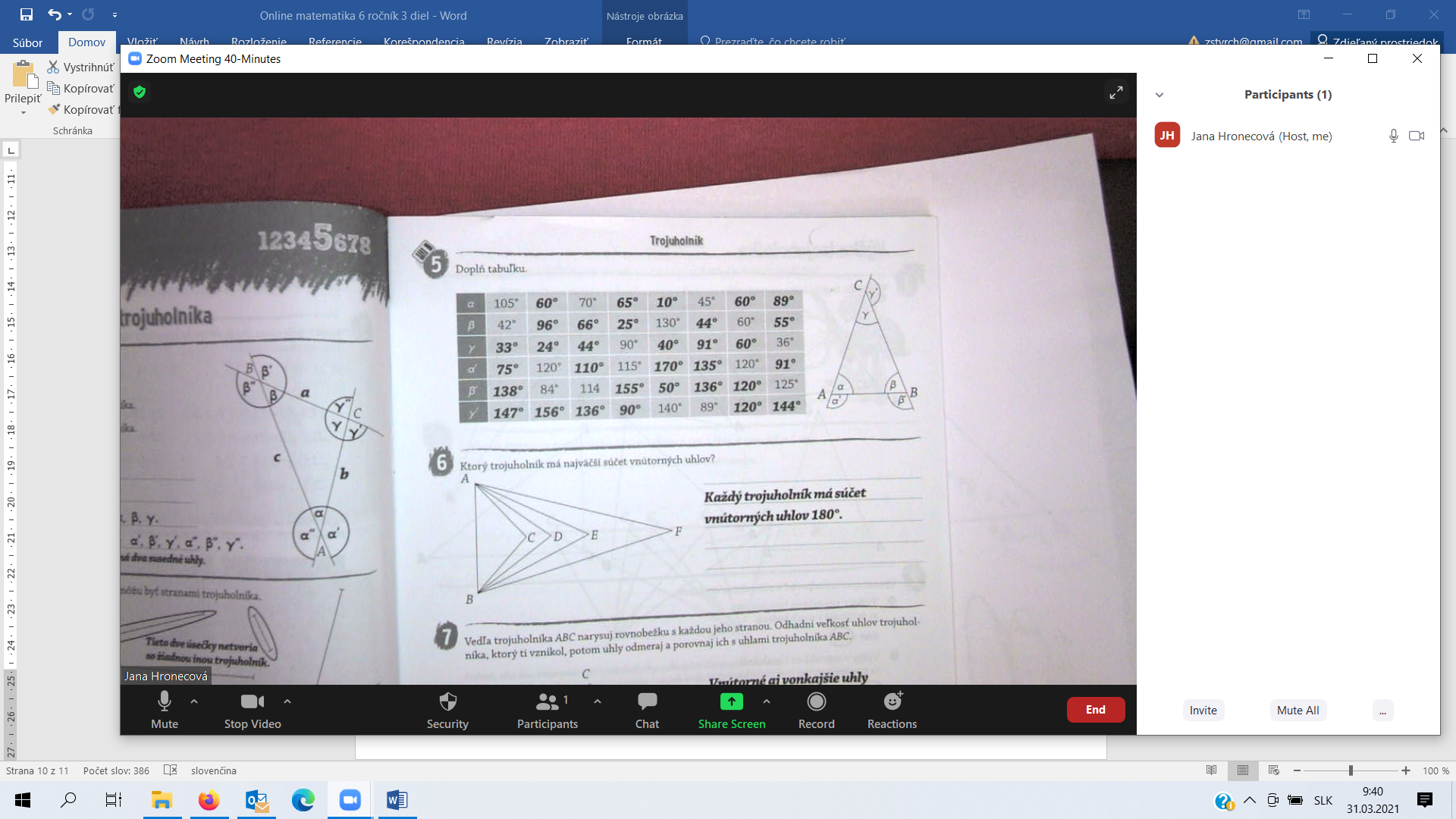 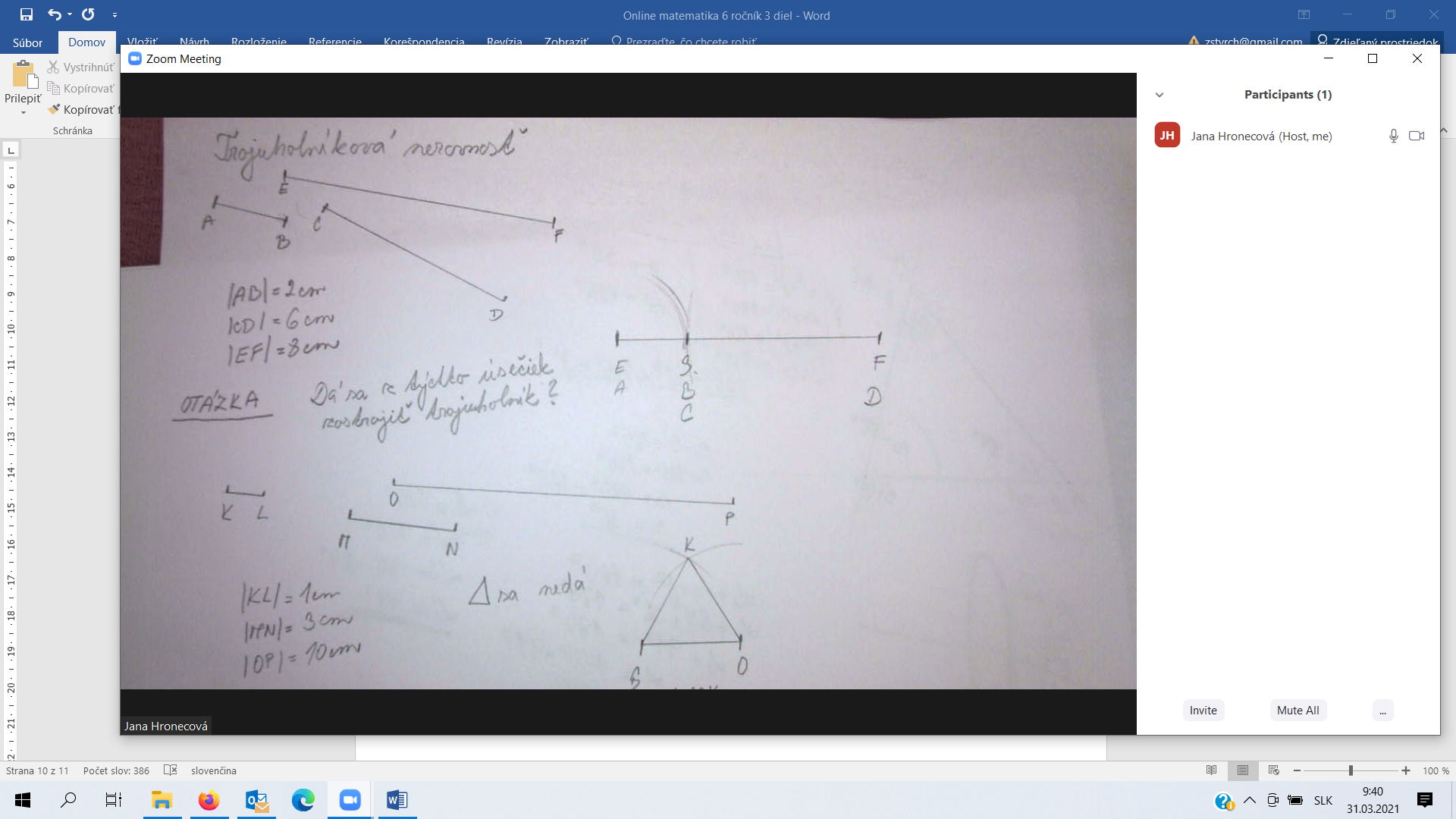 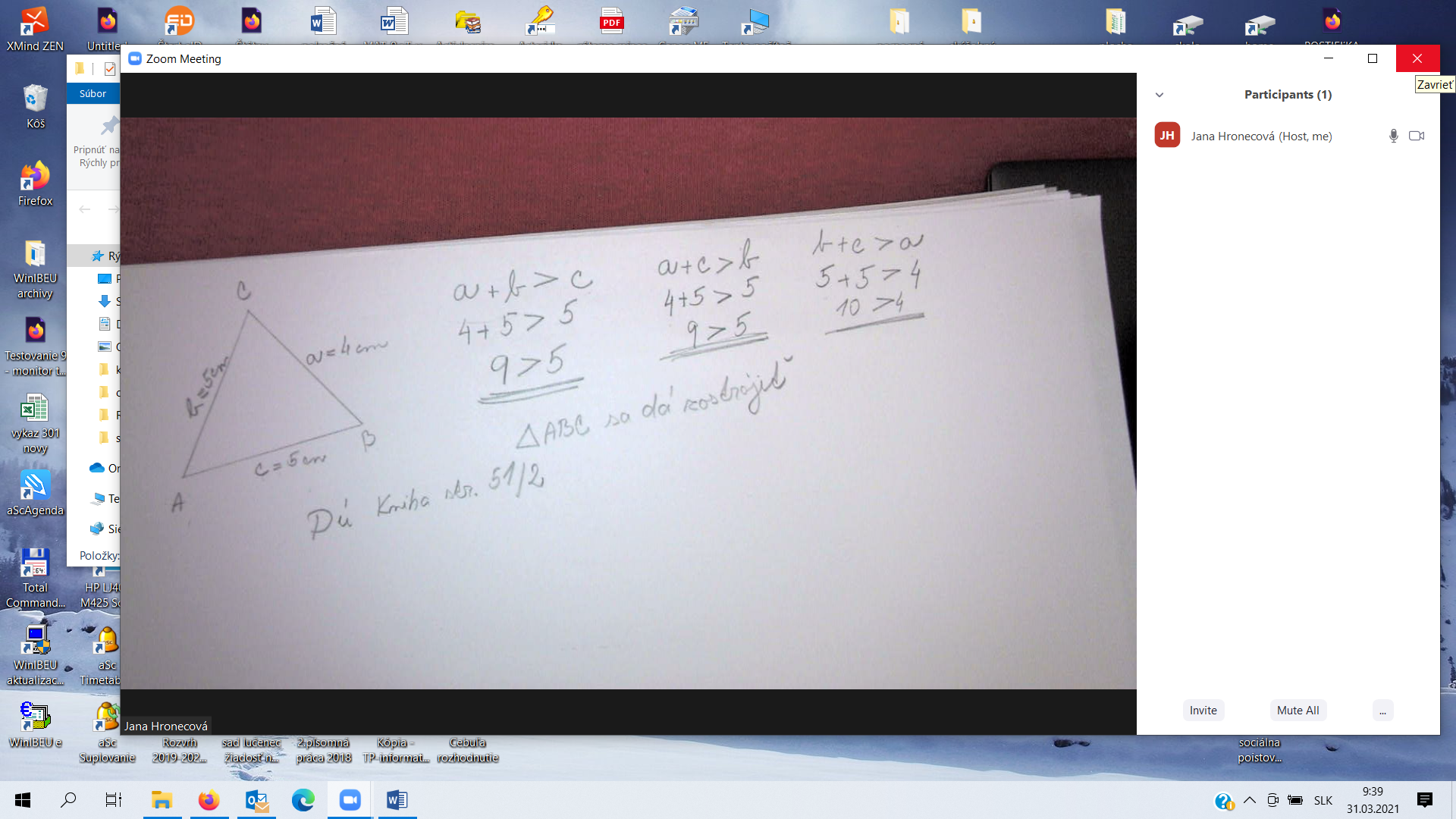 07.04.2021Kontrola dú Trojuholníková nerovnosť – čo je, prečo ju používame?Trojuholníková nerovnosť – súčet dvoch strán musí byť väčší ako tretia strana.Zisťujeme s ňou či sa trojuholník dá zostrojiť. Dú kniha str. 51/25 cm, 7cm, 9 cm.....            dá sa zostrojiť 44mm, 33mm, 88mm.....          nedá sa zostrojiť2m, 3dm, 4mm.....        nedá sa zostrojiť    20dm, 3dm, 0,004 dm Výška trojuholníkaJe kolmica spustená z vrchola na protiľahlú stranu.Trojuholník má tri výšky va, vb, vc.Priesečník výšok označujeme V. 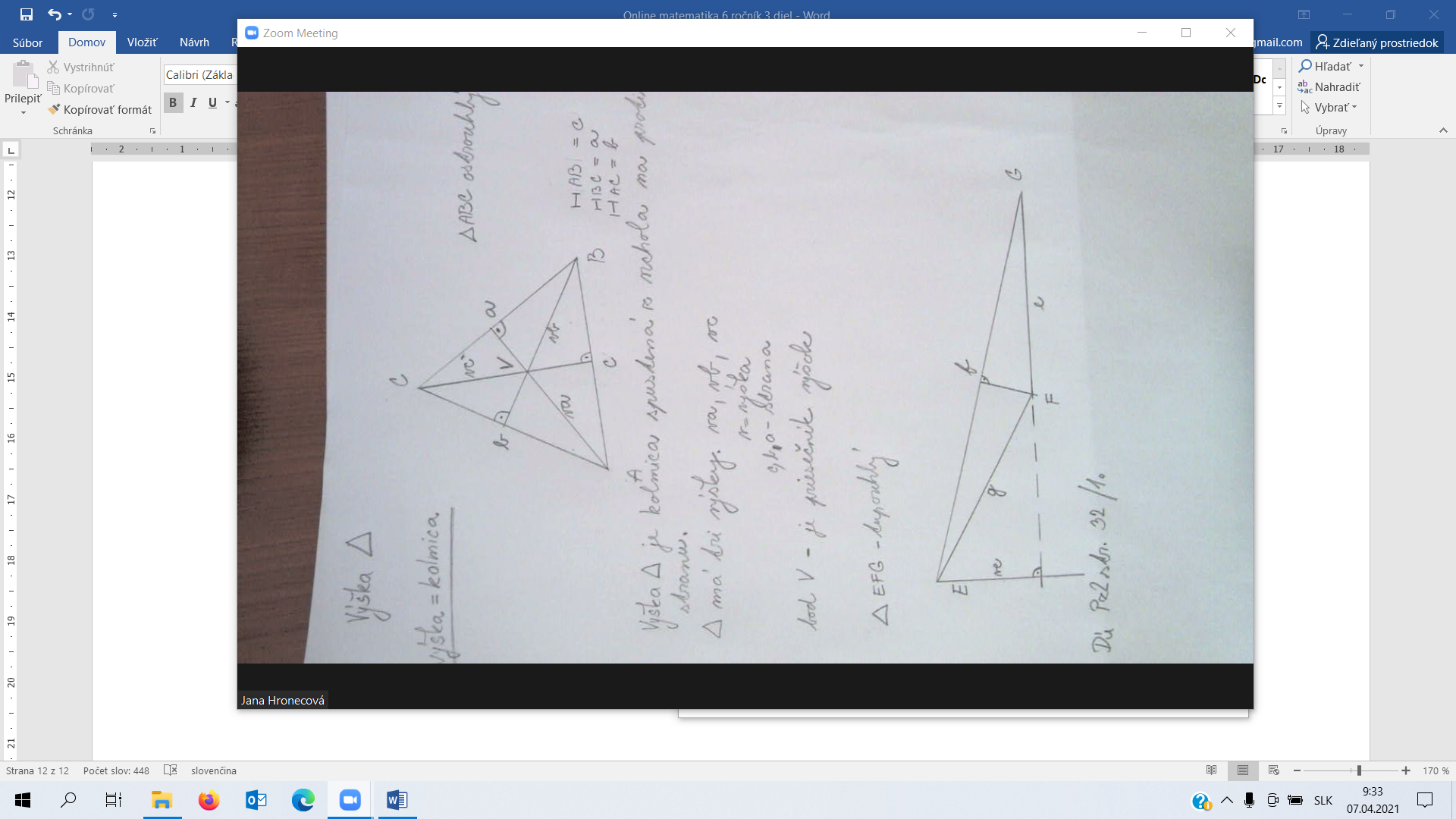 08.04.2021Kontrola dú – individuálne cez mail. Pokračujeme rysovaním výšok v tupouhlom a pravouhlom trojuholníku.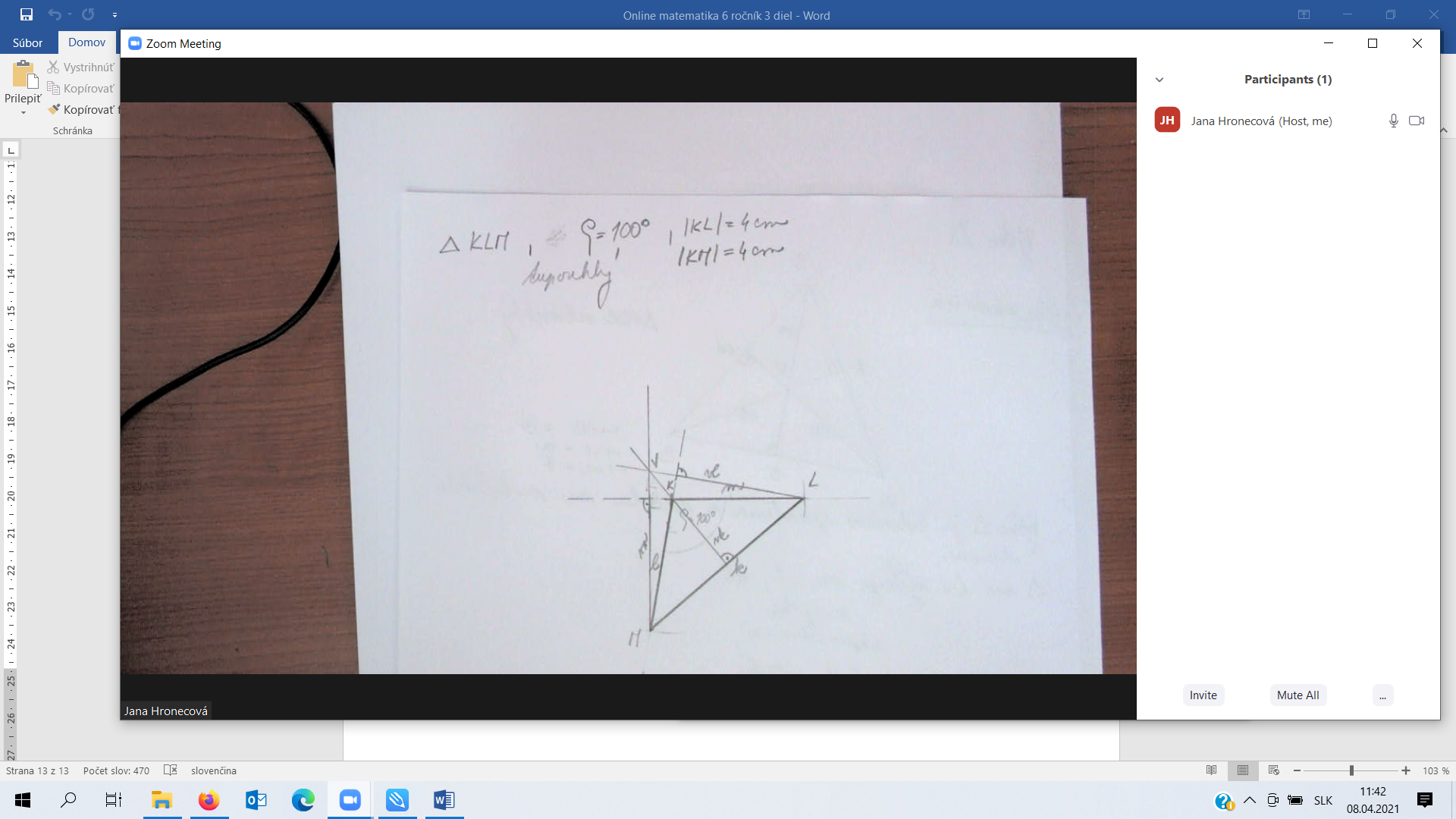 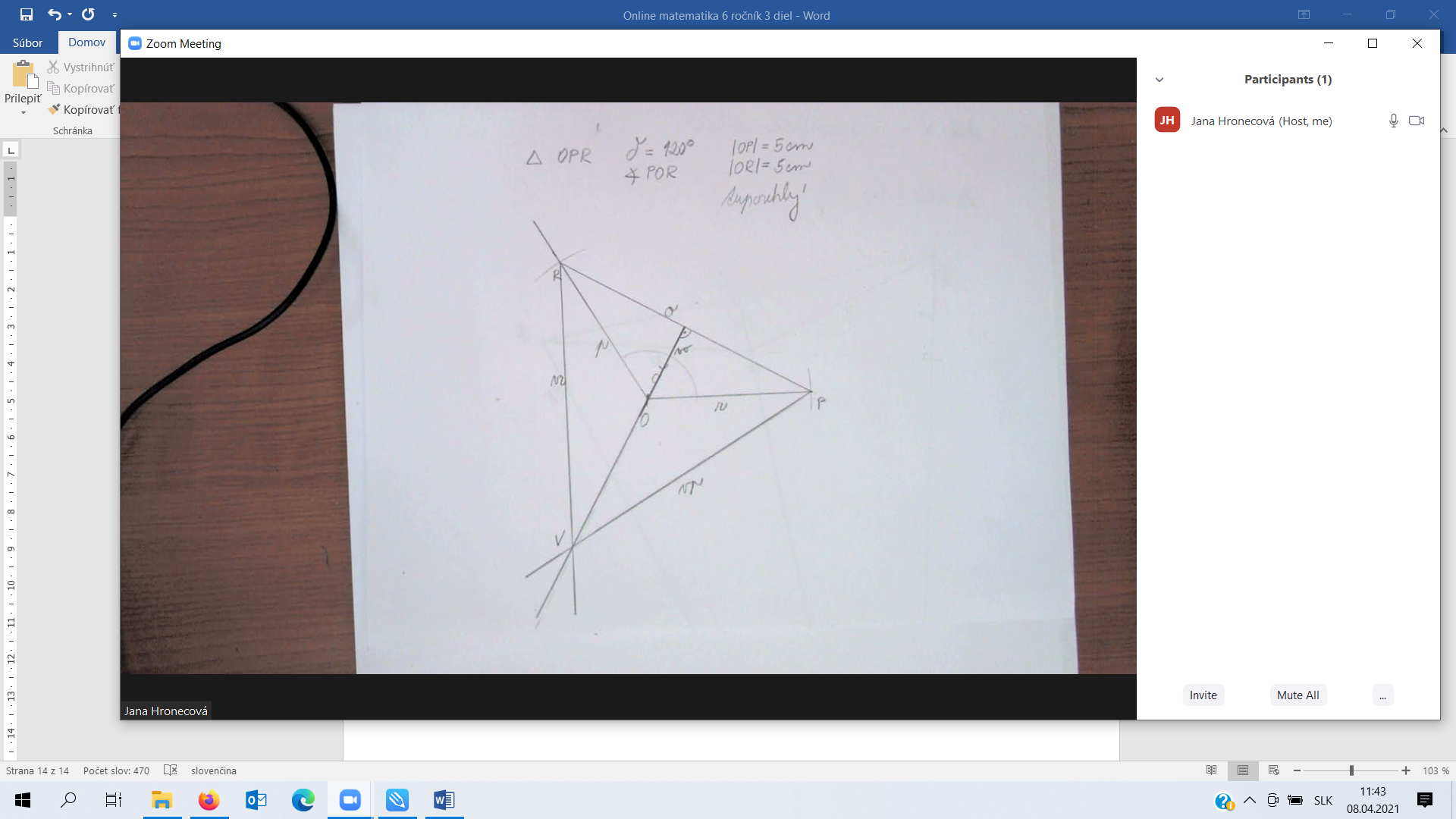 
Domáca úloha. Narysovať ostrouhlý, pravouhlý a tupouhlý trojuholník. Zostrojiť v trojuholníkoch výšky.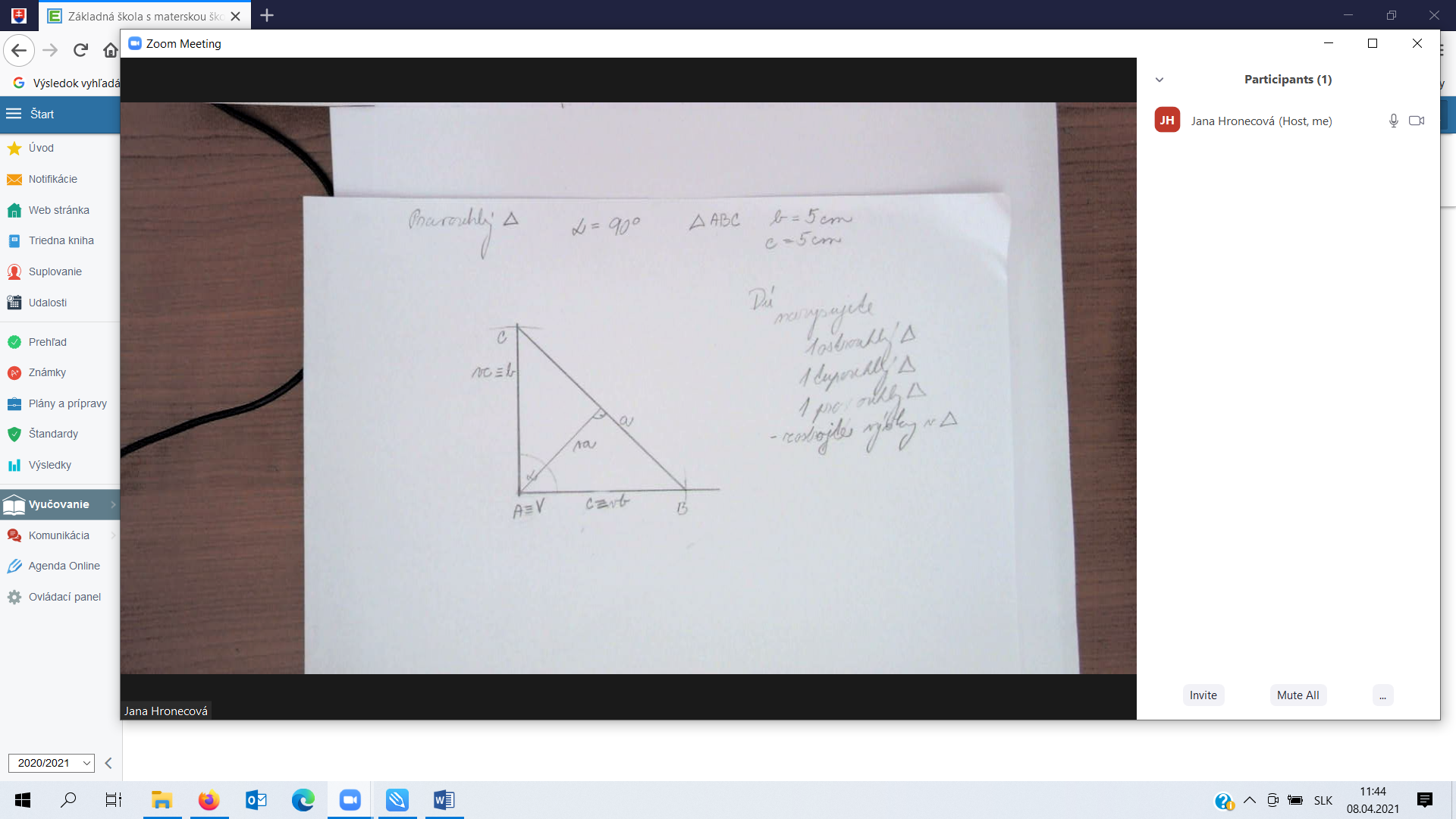 12.04.2021  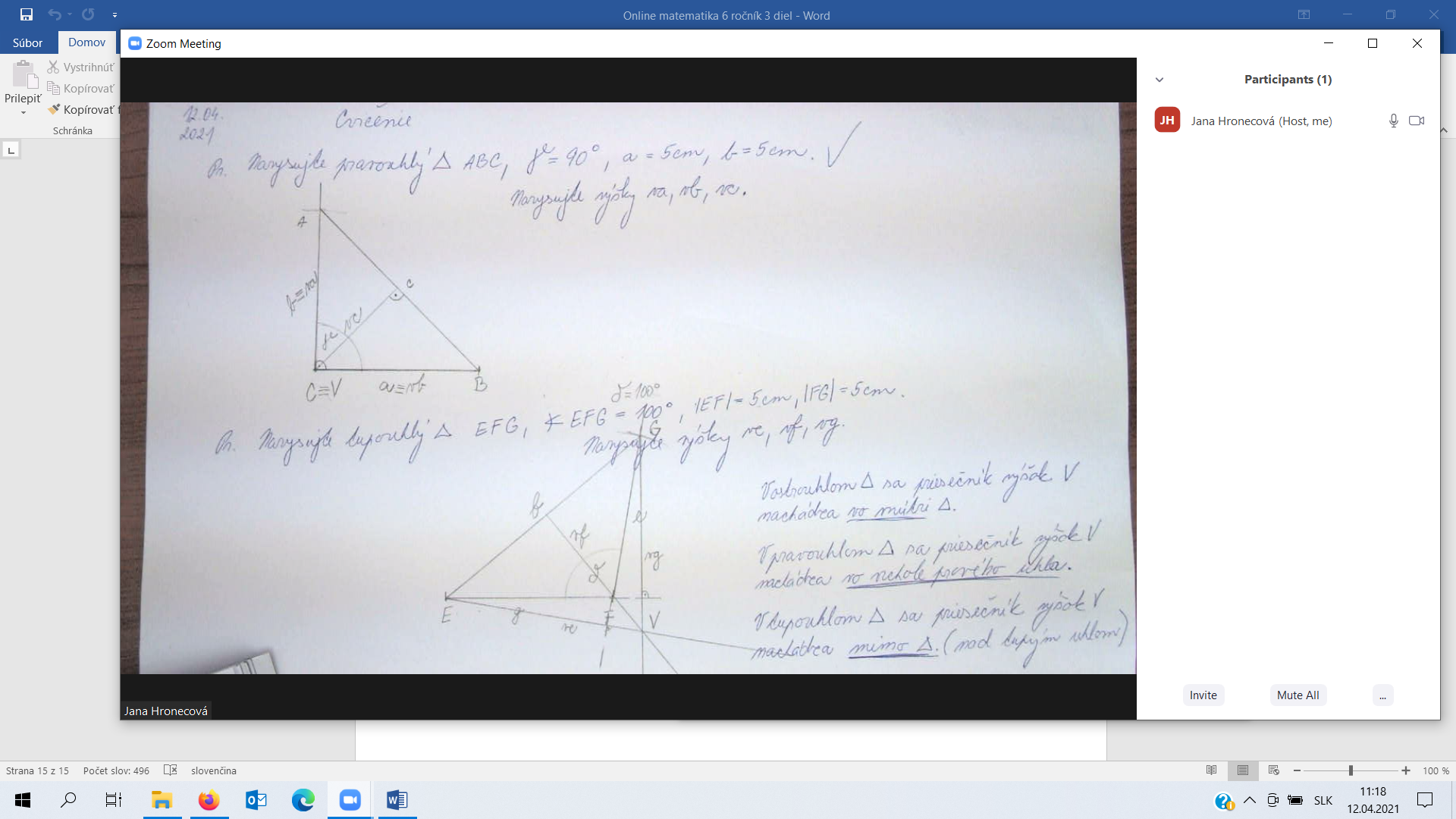 Domáca úloha kniha str. 52/1. Označiť a odmerať strany, zapísať a roztriediť na tri skupiny. Potom odpísať ružový rámček na str. 53. 14.04.2021Konštrukcia trojuholníka podľa vety sssSss (strana, strana, strana)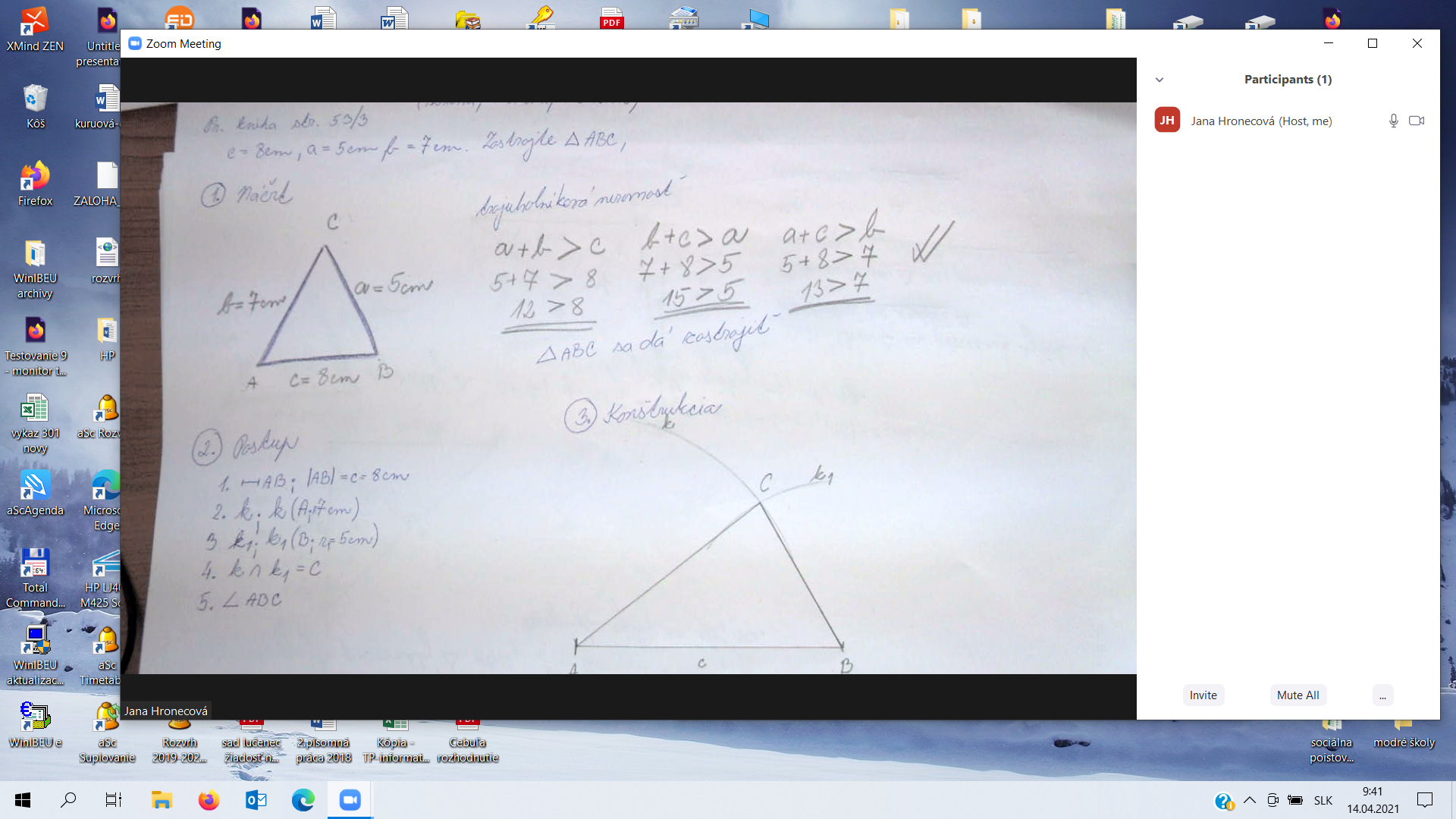 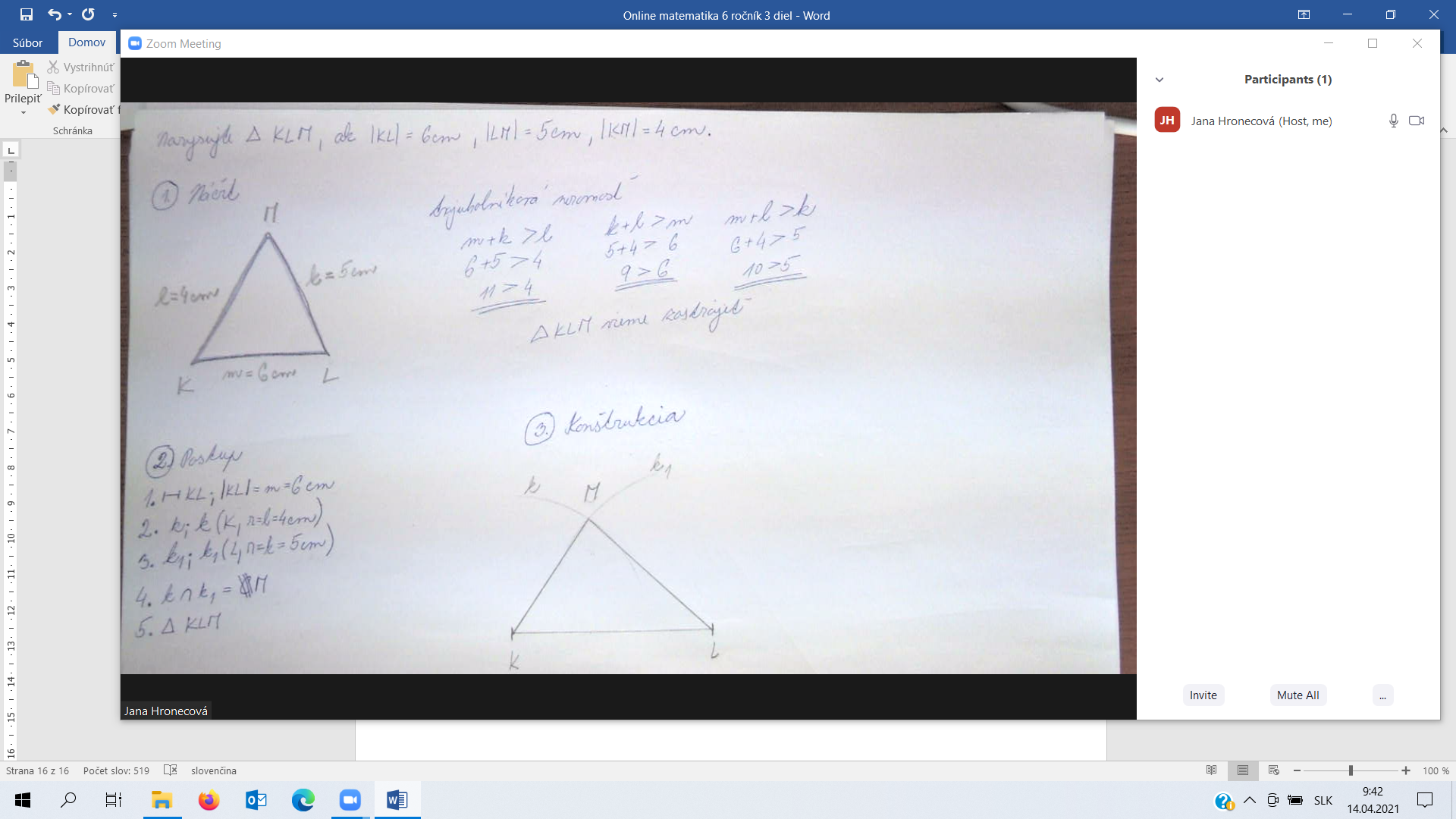 Domáca úloha PZ2 str. 35/115.04.2021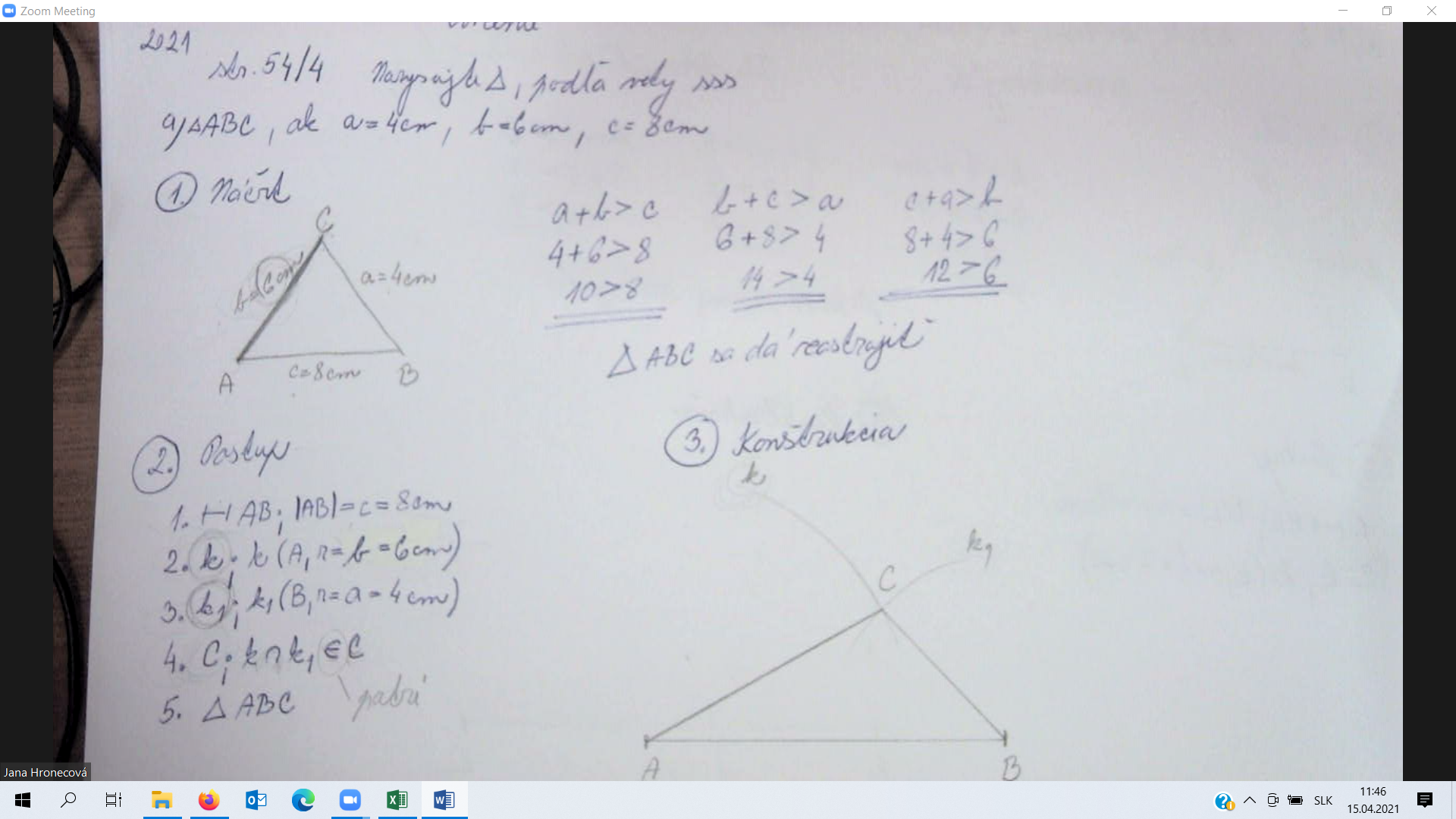 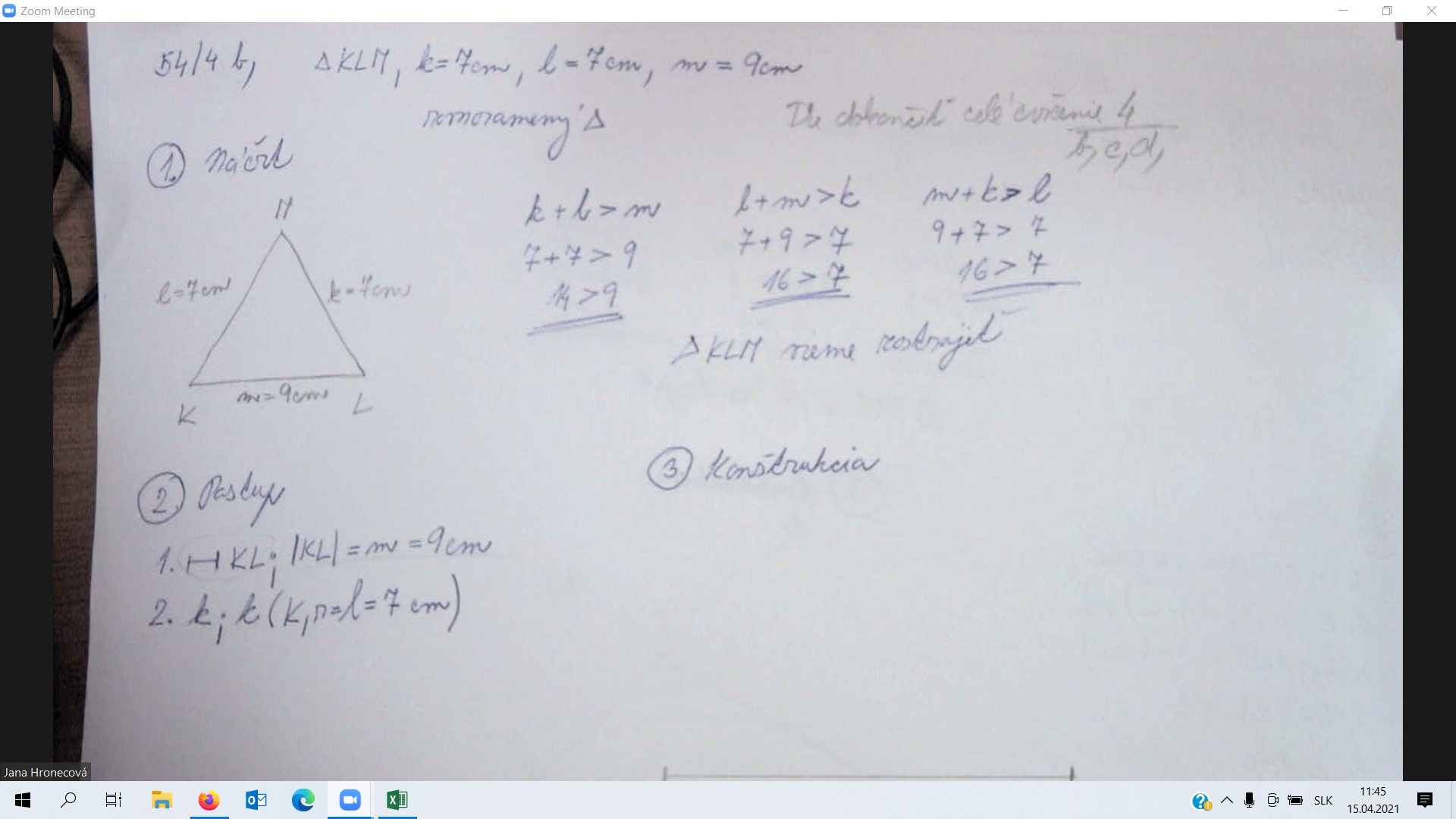 Domáca úloha str. 54/dokončiť 4 b) a vypracovať aj 4c), 4d)19.04.2021Konštrukcia trojuholníka podľa vety sus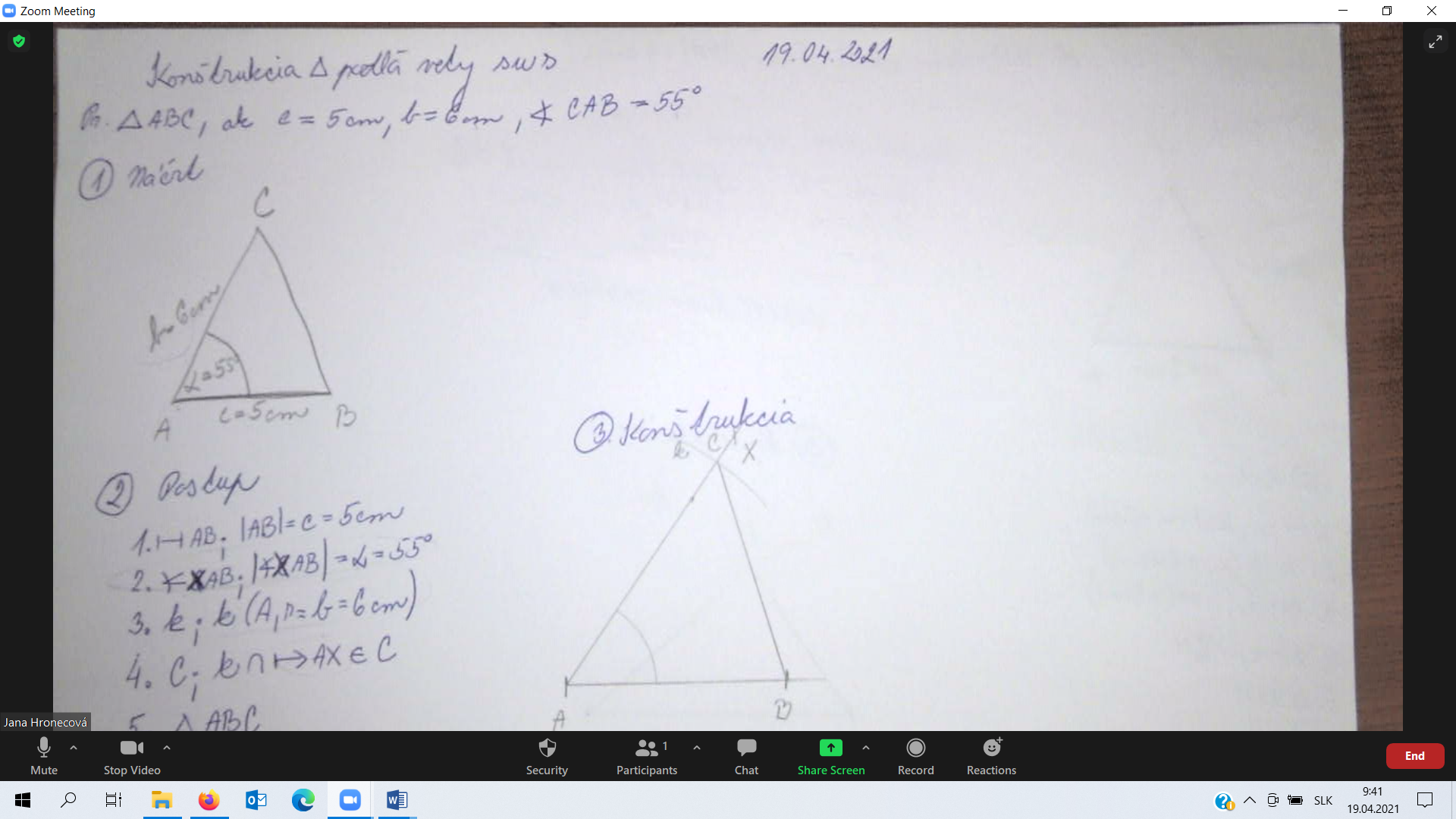 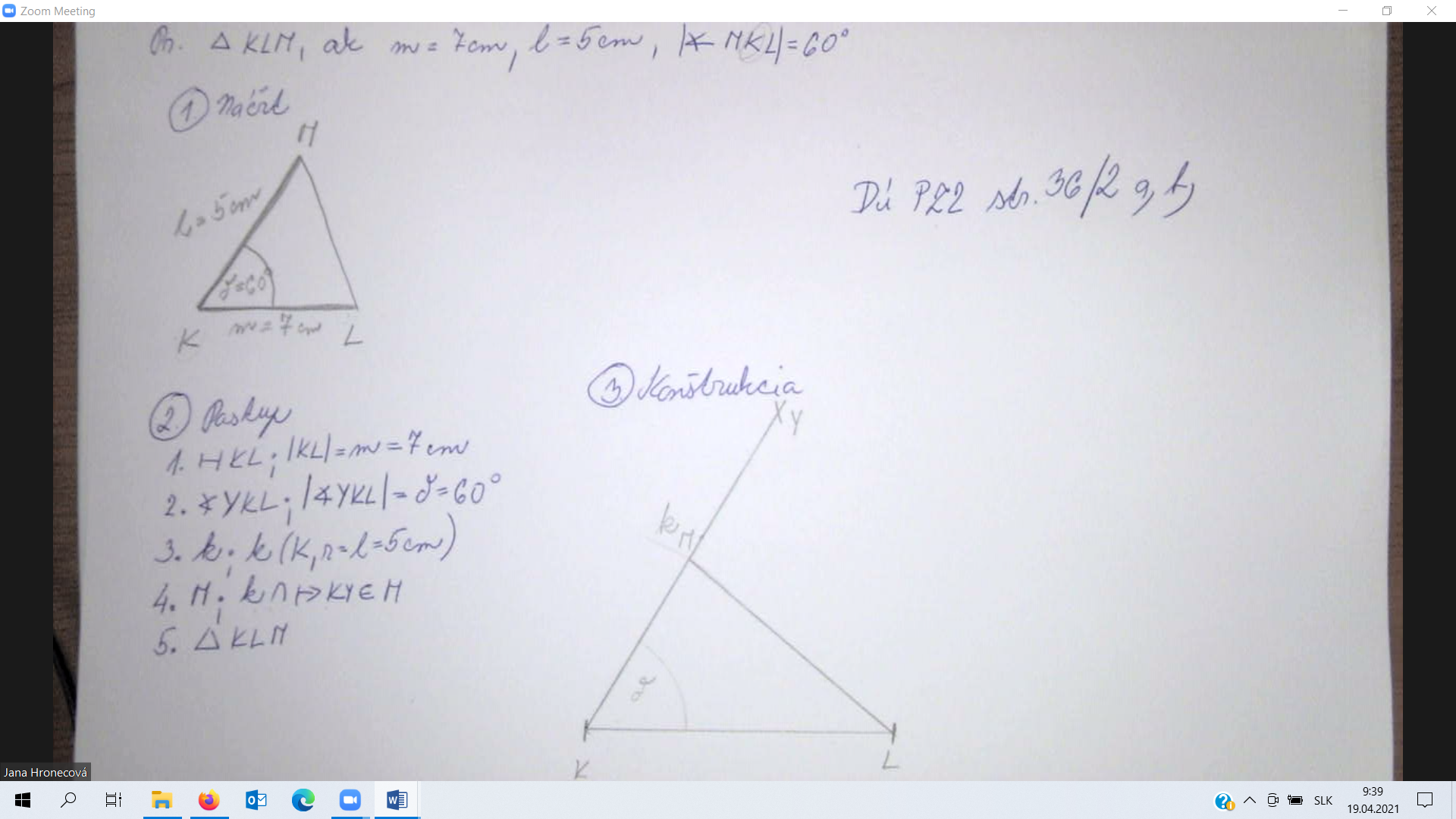 Domáca úloha PZ2 str. 30/2 a, b,